Pszczólki. 04.05. – 08.05. Temat tygodnia: Muzyka jest wszędzie. Zapoznajcie się proszę prezentacją, którą dla Was przygotowałam. Zacznijmy od ćwiczeń. Potrzebne będą nam chustki. Może być zwykła higieniczna chusteczka. Dzieci maszerują w rytmie muzyki marszowej na całych stopach. Kiedy muzyka cichnie podchodzą i biorą chustkę. Rysowanie na dywanie chustką figur geometrycznych : najpierw małych następnie coraz większych.Skakanie na jednej nodze wokół chustki leżącej na podłodze, w jedną i w drugą stronę, przeskakiwanie obunóż przez chustkę: w przód i w tył. Ćwiczenia wyczucia własnego ciała.Dzieci dotykają chustką różnych części ciała wypowiadanych przez Państwa. Naprzemienne chwytanie palcami stopy chustki leżącej na podłodze, podawanie jej do ręki. Ćwiczenia z partnerem.Rodzic pokazuje jakieś ruchy z chustką, a dzieci precyzyjnie je naśladują. Pamiętajcie ćwiczyć cały czas litery z alfabetu oraz cyfry.  Wierzę, że o tym nie zapominacie ponieważ to bardzo ważne! Słuchanie wiersza J. Kulmowej „Deszczowa muzyka”.Co to za dzwony? A to w tej rynnie A to deszczowa muzyka płynie.A to na bębnach, Jakby na bębnach,Dudni i dudni ulewa wiosenna.Tłucze o szyby wesołym deszczem,Bębni kroplami jeszcze i jeszcze,I na listeczkach gra z całej duszyAż rozkrzykane słowiki głuszy,Aż słowik szepce do słowika:- To ci muzyka!Ta – ka mu – zy – ka To jest muzyka!Co?Rozmowa na temat wiersza:- Czy odgłos padającego deszczu to muzyka?- Gdzie jeszcze możemy usłyszeć muzykę?Zapoznanie z fletem.Pokazujemy dzieciom flet i demonstrujemy grę na nim. Następnie pytamy dzieci:- Czy dźwięki fletu przypominają wam jakieś inne dźwięki?Demonstrujemy dźwięki, jakie wydaje gwizdek z czajnika.Zabawa z wykorzystaniem gwizdka od czajnika. Dzieci razem z rodzicami gwiżdżą kolejną dowolny rytm tworząc przy tym nowe utwory. Zabawa dydaktyczna „Co słychać wokół nas?”-Co kojarzy się z muzyką?-rysowanie przedmiotów, które są źródłami muzyki. Rozmowa na temat „Czy muzyka może męczyć?- Po czym poznać, że hałas męczy?Dlaczego należy szanować prawo do zabawy i odpoczynku w ciszy i spokoju?Zabawy „Dźwięki wydawane przez papier”Układamy przed dziećmi różnego rodzaju papier: gazety, celofan, karton, tekturę falistą, bibułę. Dzieci wydobywają z nich dźwięki wymyślony przez siebie sposób – przez pocieranie, darcie, zgniatanie, skrobanie paznokciem, uderzanie dłonią, uderzanie o różne części ciała itp. Zabawa ruchowo – naśladowcza „Gramy na instrumentach”.Dzieci biegają swobodnie po pokoju na hasło „Gramy!” dzieci zatrzymują się i udają grę na wybranym rzez siebie instrumencie. Piosenka „Jestem muzykantem konszabeantrem”https://www.youtube.com/watch?v=fQZ0BL1JJS4Zabawa muzyczno – ruchowa przy piosence. Dzieci tańczą w dowolny sposób przy nagraniu melodii. Podczas przerwy w grze naśladują grę na instrumencie, o którym mowa. Zabawa dydaktyczna „Ludzkie głosy”.- Co można powiedzieć o ludzkich głosach?- Zwrócenie uwagi na różnice w głosie kobiety, mężczzny, dziecka, niemowlęcia.Poszukiwanie jak największej liczby przymiotników określających jaki może być głos, np. cienki, gruby, słaby, mocny, piskliwy, drżący, płaczliwy. Burza mózgów „Co można zrobić z  kapsli?”Dzieci podają swoje propozycje.Wykonanie pracy plastycznej!:)Zwracamy uwagę dzieci, że kapsle wsypane do woreczka przy potrząsaniu poruszają się i wydają dźwięk. Proponujemy dzieciom wykorzystanie tej cechy przy wykonaniu grzechotek do muzykowania. Samodzielne działania dzieci: oklejanie 6 kapsli drobnymi elementami wyciętymi z kolorowej folii samoprzylepnej. Wcześniej w każdym kapslu należy zrobić dziurkę przez którą dzieci przeciągną sznureczki. Rolowanie paska bibuły tak, by powstał sznureczek, przełożenie powstałego sznureczka przez otworki kapsli; zawiązanie (kapsle muszą swobodnie się poruszać przy potrząsaniu).Oglądanie powstałych grzechotek. Przykładowa praca. 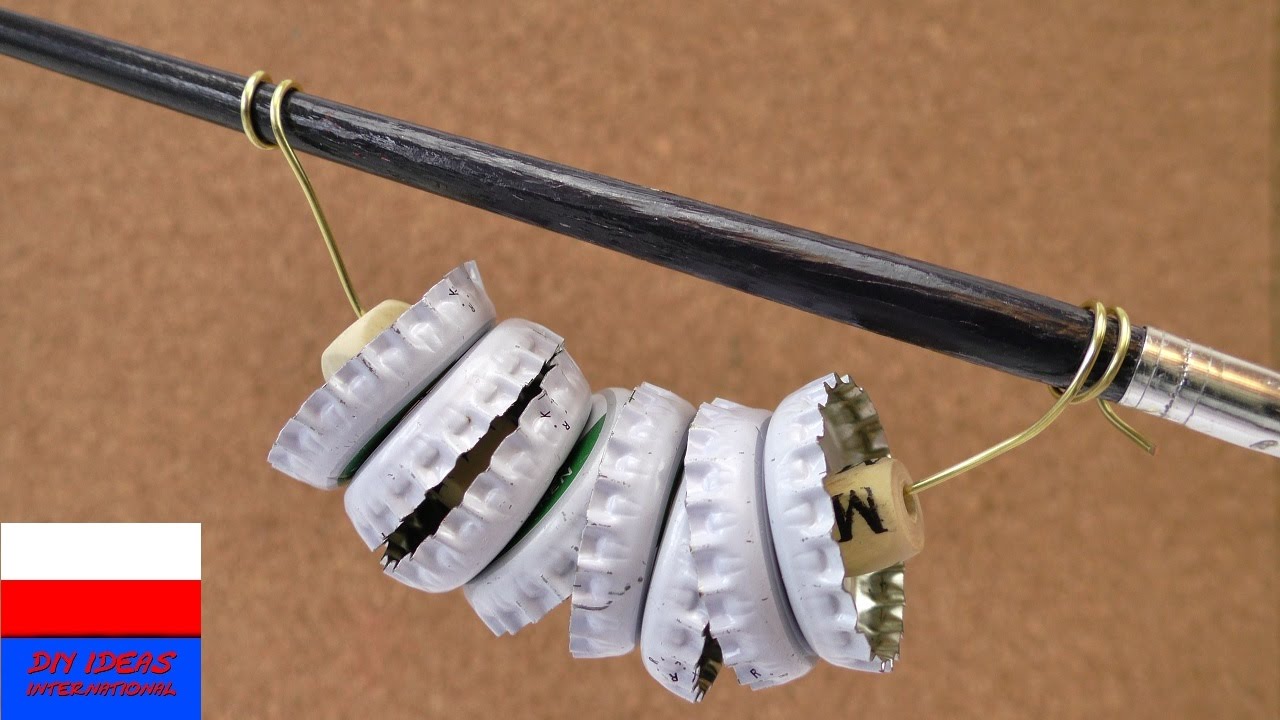 Zapoznanie dzieci muzyka poważną.„Co przedstawia ta muzyka?” – dzieci słuchają nagrania utworu muzyki poważnej, próbują werbalnie wyrazić swoje wrażenia. Wypowiadają się o tym, z czym kojarzy im się słuchana muzyka.Dzieci ponownie słuchają nagrania i próbują przełożyć swoje wyobrażenia na ruch. Zabawa wykorzystaniem tekstu. Mowienie przez dzieci tekstu: Jestem muzyką. Chowam się w wietrze, wierszach, strumykach. (ze złością, smutkiem, strachem i radością). Ćwiczenia językowe. Nazywamy instrumenty pokazane na zdjęciach a dzieci próbują nazwać muzyków, którzy na nich grają: np. flet – flecista; skrzypce – skrzypek; klarnet – klarnecista; gitara – gitarzysta; pianino – pianista. Słuchanie opowiadania na podstawie utworu Z. Chmurowej „O trębaczu z wieży mariackiej.”Dzień był letni, skwarny. Upał ciągle wzrastał. Strażnicy krakowscy nie strzegli dziś miasta. Wszyscy w cieniu murów zasnęli snem twardym, odkładając na bok ciężkie halabardy. Drzemią więc strażnicy, słońce z nieba praży…a tu się do miasta zbliżają Tatarzy. Choć upał, w czapczyskach futrzanych na głowach. Chcą bogaty Kraków spalić i zrabować?I co teraz będzie? Kto ludzi ostrzeże? Szczęściem trębacz wchodzi na mariacką wieżę. Zaraz zagra hejnał w cztery strony świata. Wtem dostrzegł Tatarów na koniach spienionych. Trębacz przerażony ścisnął trąbkę w garści. - Trzeba zawiadomić miasto o napaści!Uniósł trąbkę w górę i wnet z całej mocy zaczął grać rozgłośnie hejnał za hejnałem. Tym graniem ostrzegł wszystkich ludzi w mieście. Strażnicy na murach ocknęli się wreszcie. Zawrzały ulice jak hucząca rzeka. Pobici Tatarzy musieli uciekać. Wszyscy gnali wroga: i młodzi istarzy, Hura! Gdzie pieprz rośnie uciekli Tatarzy. A trąbka wciąż grała swój hejnał dopóty, póki nie umilkła, przerwawszy w pół nuty…- Zwycięstwo! Gdzie trębacz? Sprowadzić go z wieży!- Wiwat! Wiwat trębacz!Lecz trębacz już nie żył. Dosięgła go mściwa Tatarzyna strzała. Dlatego to trąbka swą nutę przerwała…Brzmi hejnał krakowski srebrnym echem co dnia, gdy nagle w pół tonu ustaje melodia – jakby ją ktoś nagle nożycami przeciął. Dlaczego? Już teraz wiadomo jest dzieciom: na pamiątkę chwili, gdy grał trębacz chwacki swój ostatni hejnał na wieży mariackiej. Rozmowa na temat opowiadania:- Czy strażnicy pilnowali Krakowa?- Kto ostrzegł mieszkańców?- Czy obronili miasto?- Co się stało z trębaczem?- Jak krakowianie upamiętnili to wydarzenie? Słuchanie nagrania hejnału z wieży mariackiej. Oglądanie obrazka trąbki. Naśladowanie gry na trąbce. Praca plastyczna.Wydrukujcie szablon trąbki wpisując w Google „trąbka kolorowanka”, bądź odrysujcie na kartce, jeśli nie macie Państwo drukarki. A następnie poproście dzieci o wylepienie plasteliną tej właśnie trąbki. Chciałabym, aby prace były kolorowe i piękne jak zawsze. Karty pracy 4 latki – kp, s. 36, 37Karty pracy 5-6latki – kp, s. 20, 21, 22, 23, 24, 25, 26, 27, Powodzenia!! 